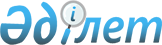 Об утверждении Правил проведения экспертизы качества хлопка-сырца и выдачи удостоверения о качестве хлопка-сырца, формы (образца) удостоверения о качестве хлопка-сырца
					
			Утративший силу
			
			
		
					Приказ Министра сельского хозяйства Республики Казахстан от 26 ноября 2007 года № 710. Зарегистрирован в Министерстве юстиции Республики Казахстан 30 ноября 2007 года № 5018. Утратил силу приказом Министра сельского хозяйства Республики Казахстан от 17 января 2012 года № 10-1/18

      Сноска. Утратил силу приказом Министра сельского хозяйства РК от 17.01.2012 № 10-1/18.      В соответствии с подпунктом 6) статьи 7 Закона Республики Казахстан от 21 июля 2007 года "О развитии хлопковой отрасли" ПРИКАЗЫВАЮ : 

      1. Утвердить прилагаемые: 

      1) правила проведения экспертизы качества хлопка-сырца и выдачи удостоверения о качестве хлопка-сырца; 

      2) форму (образец) удостоверения о качестве хлопка-сырца. 

      2. Департаменту земледелия и фитосанитарной безопасности в установленном законодательством порядке обеспечить государственную регистрацию настоящего приказа в Министерстве юстиции Республики Казахстан. 

      3. Настоящий приказ вводится в действие по истечении десяти календарных дней со дня его первого официального опубликования.       Министр       Согласовано 

      и.о. Председателя Комитета 

      по техническому регулированию и 

      метрологии Министерства индустрии 

      и торговли Республики Казахстан 

      от 30 ноября 2007 года 

Утверждены             

приказом Министра сельского   

хозяйства Республики Казахстан  

от 26 ноября 2007 года N 710    

Правила проведения экспертизы качества хлопка-сырца 

и выдачи удостоверения о качестве хлопка-сырца  1. Общие положения 

      1. Настоящие Правила проведения экспертизы качества хлопка-сырца и выдачи удостоверения о качестве хлопка-сырца (далее - Правила) разработаны в соответствии с Законом Республики Казахстан от 21 июля 2007 года "О развитии хлопковой отрасли". 

      2. В настоящих Правилах используются следующие основные понятия: 

      1) договор о проведении экспертизы качества хлопка-сырца - договор, заключаемый между владельцем хлопка-сырца и лабораторией (центром) по экспертизе качества хлопка-сырца, на основании которого проводится экспертиза качества хлопка-сырца (далее - договор); 

      2) владелец хлопка-сырца - физическое или юридическое лицо, имеющее на праве собственности хлопок-сырец; 

      3) испытание - техническая операция, заключающаяся в определении одной или нескольких характеристик хлопка-сырца в соответствии с установленной процедурой; 

      4) лаборатория (центр) по экспертизе качества хлопка-сырца - испытательная лаборатория (центр) по экспертизе качества хлопка-сырца, аккредитованная в установленном порядке на право проведения экспертизы качества хлопка-сырца и выдачи удостоверения о качестве хлопка-сырца (далее - лаборатория (центр)); 

      5) партия хлопка-сырца - количество хлопка-сырца одного селекционного и промышленного сорта, типа и класса, оформленное одним сопроводительным документом о качестве; 

      6) удостоверение о качестве хлопка-сырца - документ, удостоверяющий фактические показатели качества хлопка-сырца; 

      7) экспертиза качества хлопка-сырца - комплекс мер, направленных на установление и подтверждение фактических показателей качества хлопка-сырца, включающий в себя отбор и испытание пробы, оформление удостоверения о качестве хлопка-сырца. 

      3. Экспертизу качества хлопка-сырца проводят лаборатории (центры), аккредитованные на право определения его качества в установленном порядке. 

      4. Удостоверение о качестве хлопка-сырца выдается на каждую однородную партию хлопка-сырца, отгружаемую в один адрес, одним видом транспортного средства или предназначенную к одновременному хранению.  

2. Порядок проведения экспертизы качества хлопка-сырца 

      5. Экспертиза качества хлопка-сырца включает: 

      1) отбор проб; 

      2) проведение испытаний; 

      3) оформление удостоверения о качестве хлопка-сырца. 

      6. Экспертиза качества хлопка-сырца проводится на основании договора, заключенного между лабораторией (центром) по экспертизе качества хлопка-сырца и владельцем хлопка-сырца. 

      Перечень показателей качества включается в договор с владельцем хлопка-сырца со ссылкой на нормативные документы и (или) иные источники, их устанавливающие. 

      7. Отбор проб проводится в присутствии представителя владельца хлопка-сырца. Для отбора проб и проведения испытаний используются нормативные документы, методики, иные документы, действующие (или) разрешенные для применения на территории Республики Казахстан. 

      Отбор проб оформляется актом по форме согласно приложению 1 к настоящим Правилам. Пробы регистрируются в журнале регистрации проб хлопка-сырца по форме согласно приложению 2 к настоящим Правилам. 

      8. Результаты экспертизы качества хлопка-сырца вносятся в журнал выдачи удостоверения о качестве хлопка-сырца по форме согласно приложению 3 к настоящим Правилам. 

      9. Указанные выше журналы учета должны быть прошнурованы, пронумерованы и скреплены подписью руководителя испытательной лаборатории (центра). 

      10. Пробы хлопка-сырца, прошедшие испытания, упакованные в целлофановый пакет и опечатанные специалистом лаборатории (центра) в присутствии представителя владельца хлопка-сырца, должны храниться в лаборатории (центре) не более 24 часов. Дальнейшее хранение упакованных проб должно осуществляться владельцем хлопка-сырца в течение срока действия удостоверения о качестве хлопка-сырца и использоваться при разногласиях с хлопкоперерабатывающими организациями, в качестве арбитражных проб.  

3. Порядок выдачи удостоверения о качестве хлопка-сырца 

      11. По результатам экспертизы оформляется и выдается владельцу хлопка-сырца удостоверение о качестве хлопка-сырца по форме, установленной уполномоченным органом в области развития хлопковой отрасли. Оригинал удостоверения выдается в срок не более 24 часов с момента отбора проб и передается владельцу хлопка-сырца, а копия остается в лаборатории (центре) и хранится в течение одного года. 

      12. Удостоверение о качестве хлопка-сырца распространяется на партию продукции, пробы из которой прошли контроль в лаборатории (центре) по экспертизе качества хлопка-сырца. 

      Удостоверение является действительным до момента получения владельцем хлопка-сырца хлопковой расписки. 

Приложение 1                     

к Правилам проведения экспертизы 

качества хлопка-сырца и выдачи   

удостоверения о качестве         

хлопка-сырца                     

                             АКТ 

                     отбора проб N _______ 

                    от "___"_________200__г. На основании Договора N ____от________между владельцем хлопка-сырца 

и хлопкоперерабатывающей организацией о проведении экспертизы качества 

хлопка-сырца мною, специалистом ______________________________________ 

                                   (наименование лаборатории, Ф.И.О.) 

в присутствии ________________________________________________________ 

              (должность, Ф.И.О. представителя владельца хлопка-сырца) 

отобраны пробы хлопка-сырца в соответствии с действующим стандартом___ 

________________________ 

       (N стандарта) 

Находящегося__________________________________________________________ 

                            (наименование ХПП или ХПО) 

Партия хлопка-сырца N________ Масса партии_______тонн 

Количество отобранных проб _________ Масса отобранных проб, кг _______ 

Дата и время отбора проб "___"_____________200__г. ______час.______мин. Специалист лаборатории: ___________________        ___________________ 

                            (Подпись)                   (Ф.И.О.) 

Владелец хлопка-сырца:  ___________________        ___________________ 

                            (Подпись)                   (Ф.И.О.) 

Приложение 2                     

к Правилам проведения экспертизы 

качества хлопка-сырца и выдачи   

удостоверения о качестве         

хлопка-сырца                     

                             Журнал 

                   регистрации проб хлопка-сырца 

Приложение 3                     

к Правилам проведения экспертизы 

качества хлопка-сырца и выдачи   

удостоверения о качестве         

хлопка-сырца                     

          Журнал выдачи удостоверения о качестве хлопка-сырца 

Утверждено             

приказом Министра сельского   

хозяйства Республики Казахстан  

от 26 ноября 2007 года N 710        _______________________________________________________________ 

     (Наименование лаборатории по экспертизе качества хлопка-сырца) Адрес:                              Аттестат аккредитации №__________ 

N____________                       от "___" _________________200__г. 

Телефон/факс:                                                 УДОСТОВЕРЕНИЕ 

                о качестве хлопка-сырца N _____________ 

                 Выдано _______________________________ 

                    Владелец хлопка-сырца и местонахождение 

                   __________________________________________ На пробу хлопка-сырца, представленную на экспертизу с актом отбора проб 

N _________ от "_____" ____________ 200__г. 

Сорт хлопка-сырца _____________________ Год урожая 200___г. 

Партия N____________ Происхождение хлопка-сырца________________________ 

Вид сбора _____________________________________________________________ 

Дата сбора хлопка-сырца "_____" ________________200__г. 

Назначение хлопка-сырца _______________________________________________                          РЕЗУЛЬТАТЫ АНАЛИЗА Дата проведения "____" _____________200__г. Заведующий лабораторией:     ______________    _______________________ 

                                 Подпись                Ф.И.О. 

      М.П. 
					© 2012. РГП на ПХВ «Институт законодательства и правовой информации Республики Казахстан» Министерства юстиции Республики Казахстан
				N 

п/п День 

месяц 

год Владелец 

хлопка- 

сырца Место 

отбора 

проб N 

и дата 

акта 

отбора 

проб N и 

масса 

партии Ф.И.О. и 

подпись 

специалиста, 

принявшего 

пробу 1 2 3 4 5 6 7 N 

п/п Ф.И.О. 

вла- 

дельца 

хлопка- 

сырца N 

Пар- 

тии, 

масса, 

тонн День, 

месяц, 

год Показатели качества Показатели качества Показатели качества Показатели качества Ф.И.О. 

и 

под- 

пись 

спе- 

циа- 

листа, 

про- 

водив- 

шего 

испы- 

тания N 

удос- 

тове- 

рения 

о ка- 

честве 

хлопка- 

сырца Подпись 

заявителя 

о полу- 

чении 

удосто- 

верения N 

п/п Ф.И.О. 

вла- 

дельца 

хлопка- 

сырца N 

Пар- 

тии, 

масса, 

тонн День, 

месяц, 

год Про- 

мыш- 

лен- 

ный 

сорт К 

л 

а 

с 

с Мас- 

совая 

доля 

сор- 

ных 

при- 

месей, 

% Мас- 

совое 

отно- 

шение 

влаги, 

% Ф.И.О. 

и 

под- 

пись 

спе- 

циа- 

листа, 

про- 

водив- 

шего 

испы- 

тания N 

удос- 

тове- 

рения 

о ка- 

честве 

хлопка- 

сырца Подпись 

заявителя 

о полу- 

чении 

удосто- 

верения 1 2 3 4 5 6 7 8 9 10 11 N 

п/п Наименование показателей Фактические 

показатели 1 2 3 1 Промышленный сорт 2 Класс 3 Массовая доля сорных примесей, % 4 Массовое отношение влаги, % 